О внесении изменения в решение Совета Бойкопонурскогосельского поселения Калининского района от 27 мая 2016 года     № 69 «Об утверждении перечня свободных земельных участков,предназначенных для предоставления в аренду гражданам, имеющим трех и более детей, для индивидуального жилищного строительства или ведения личного подсобного хозяйства на территории Бойкопонурского сельского поселения»В соответствии со ст. 14.1 Закона Краснодарского края от 5 ноября 2002 года   № 532 – КЗ «Об основах регулирования земельных отношений в Краснодарском  крае», статьей 6 Закона Краснодарского края от 26 декабря 2014 года № 3085-КЗ «О предоставлении гражданам, имеющим трех и более детей, в собственность бесплатно земельных участков, находящихся в государственной или муниципальной собственности», заключенными договорами аренды земельных участков, находящихся в государственной собственности : от 21.07.2016 года № 1000004394, расположенного по адресу ст. Андреевская, ул. Новая, 3 «Б», и от 21.07.2016 года № 1000004395,   расположенного по адресу ст. Андреевская, ул. Новая, 3 «В», Совет   Бойкопонурского   сельского   поселения  Калининского района, р е ш и л:  Внести изменение в решение  Совета Бойкопонурского сельского поселения  Калининского района  от 27.05.2016 года № 69 «Об утверждении перечня свободных земельных участков, предназначенных для предоставления в аренду гражданам, имеющим трех и более детей, для индивидуального жилищного строительства или ведения личного подсобного хозяйства на территории Бойкопонурского сельского поселения», изложив приложение  в следующей  редакции:22. Опубликовать настоящее решение на сайте «Информационный портал Приморско-Ахтарского района» www.ahtaritv.ru и на официальном сайте Бойкопонурского сельского поселения Калининского района Краснодарского края.3. Контроль за выполнением настоящего решения возложить на постоянную комиссию Совета Бойкопонурского сельского поселения Калининского района по вопросам землепользования, строительства, благоустройства, транспорта, торговли и бытовому обслуживанию населения (Хасаншин).4. Решение  вступает в силу со дня его опубликования.Председатель СоветаБойкопонурского сельского поселения Калининского района                                             С.И. Беспальченко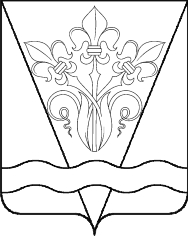 СОВЕТ БОЙКОПОНУРСКОГО СЕЛЬСКОГО ПОСЕЛЕНИЯКАЛИНИНСКОГО РАЙОНАСОВЕТ БОЙКОПОНУРСКОГО СЕЛЬСКОГО ПОСЕЛЕНИЯКАЛИНИНСКОГО РАЙОНАСОВЕТ БОЙКОПОНУРСКОГО СЕЛЬСКОГО ПОСЕЛЕНИЯКАЛИНИНСКОГО РАЙОНАСОВЕТ БОЙКОПОНУРСКОГО СЕЛЬСКОГО ПОСЕЛЕНИЯКАЛИНИНСКОГО РАЙОНАСОВЕТ БОЙКОПОНУРСКОГО СЕЛЬСКОГО ПОСЕЛЕНИЯКАЛИНИНСКОГО РАЙОНАСОВЕТ БОЙКОПОНУРСКОГО СЕЛЬСКОГО ПОСЕЛЕНИЯКАЛИНИНСКОГО РАЙОНАСОВЕТ БОЙКОПОНУРСКОГО СЕЛЬСКОГО ПОСЕЛЕНИЯКАЛИНИНСКОГО РАЙОНАРЕШЕНИЕРЕШЕНИЕРЕШЕНИЕРЕШЕНИЕРЕШЕНИЕРЕШЕНИЕРЕШЕНИЕот23.12.2016 года№89хутор Бойкопонурахутор Бойкопонурахутор Бойкопонурахутор Бойкопонурахутор Бойкопонурахутор Бойкопонурахутор Бойкопонура№п/пМестонахождение земельного участкаКадастровый номер земельного участкаРазрешенное использование земельного участкаПлощадь(кв.м.)-----